Lost Relics™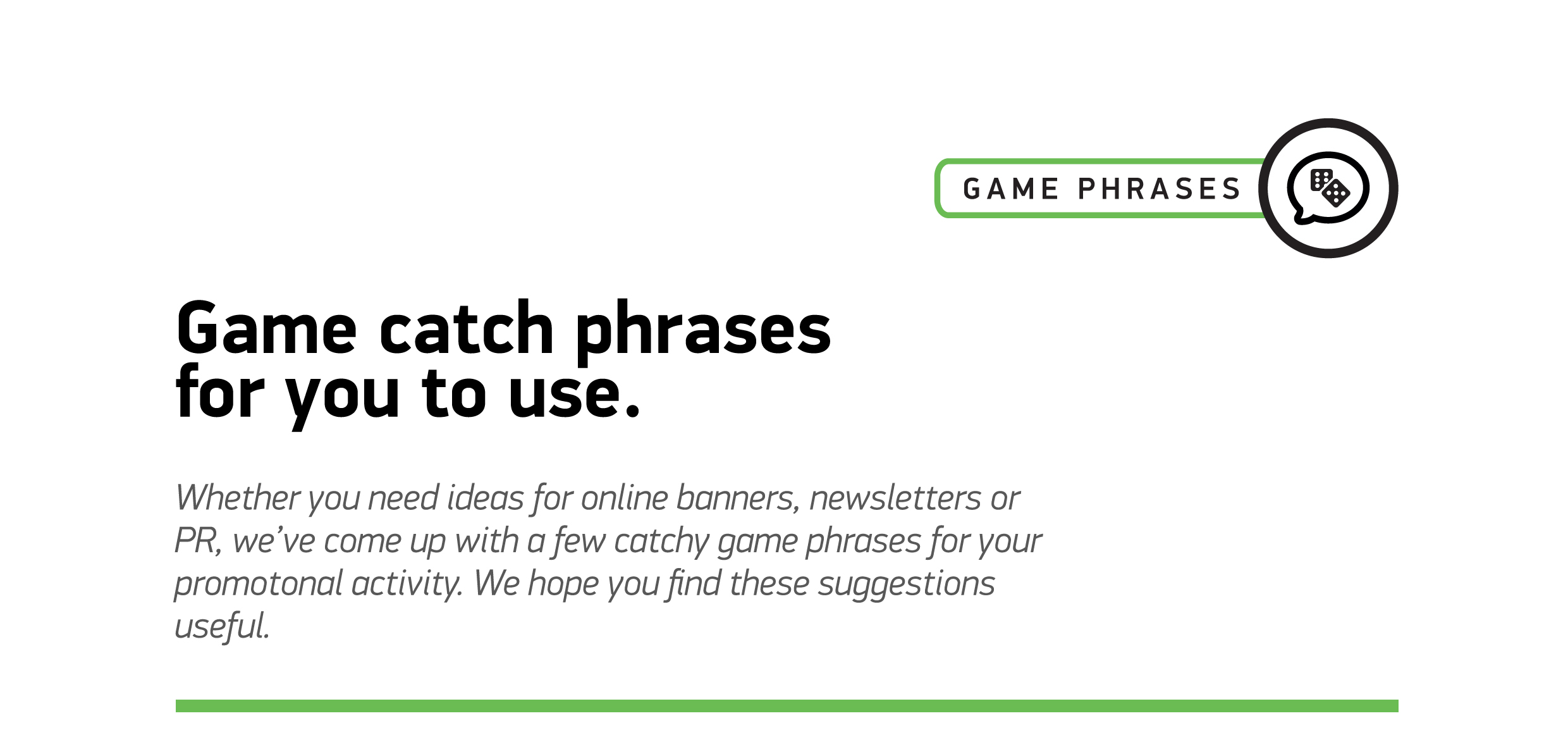 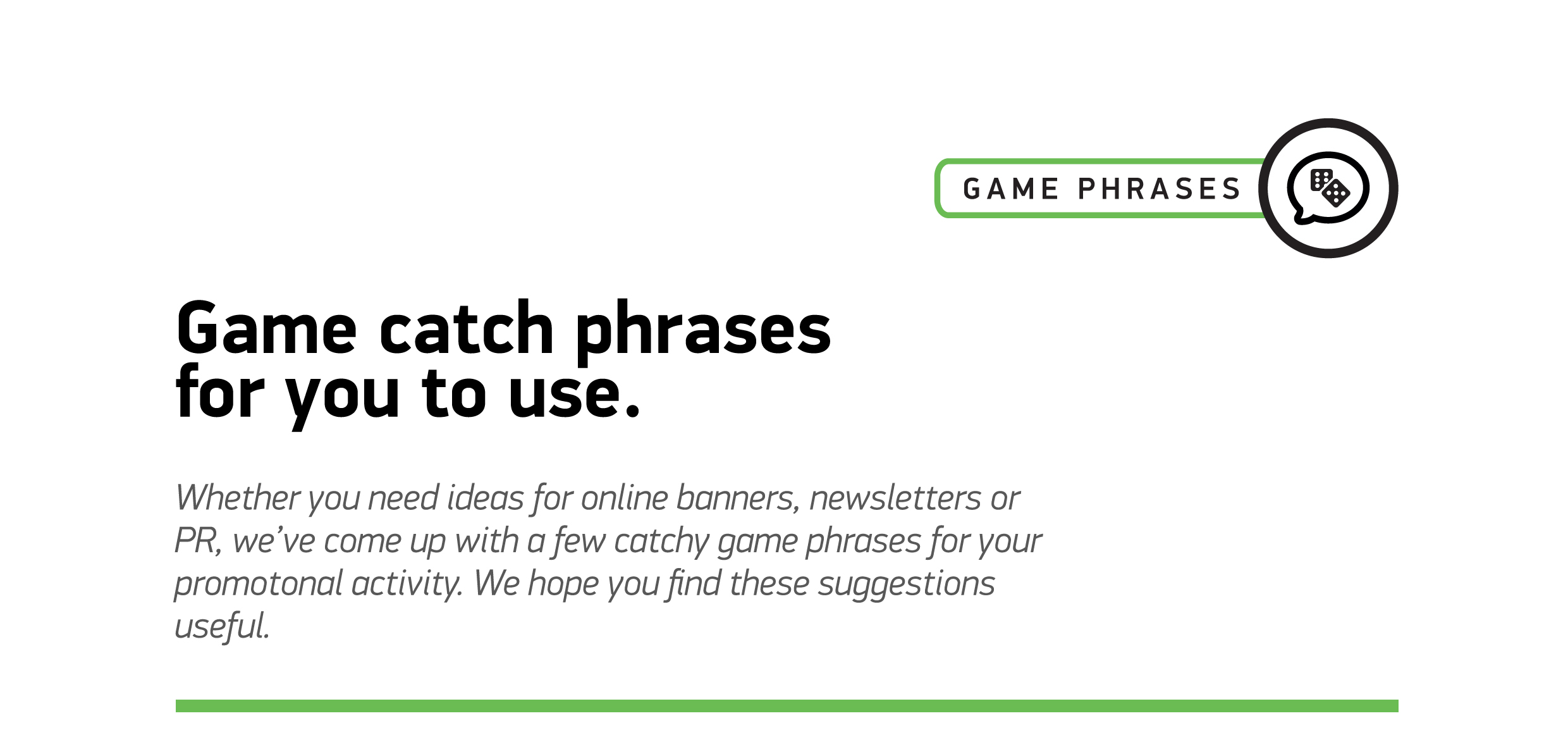 1Lost in time but not for long: introducing Lost Relics™2Gold Relics, Ancient Jewelry and… free spins? There’s a lot to discover in NetEnt’s latest offering Lost Relics™3There’s no turning back until you find what you seek4History meets slots in NetEnt’s latest game of the ages: Lost Relics™5Time to head out for an archaeological adventure!6Who knew the ancients loved free spins as much as we do!7Your destiny lies in the sands of time